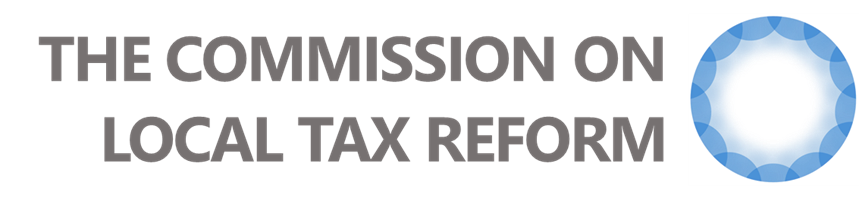 9th MEETING OF THE COMMISSIONMINUTEHeld in Verity House, 19 Haymarket Yards, Edinburgh at 10 am on 15 September 2015PresentMarco Biagi MSP (Co-Chair) 			Isobel d’Inverno	Angela O’Hagan					Councillor Susan Aitken		Jim McCormick					Councillor Catriona BhatiaAndy Wightman				Jackie Baillie MSPCouncillor Angus Campbell by V/C Apologies received from Cllr David O’Neill (Co-Chair), Councillor Rhondda Geekie, Don Peebles and Mary Kinninmonth.In attendance;Emma Close, Neil Ferguson, Robin Haynes, Ruth Wilson, Adam Stewart (secretariat)Minutes of 8th meeting – 19 August 2015 The draft minute was agreed and will be published on the Commission website.Round up of Commission Activity Commissioners discussed and agreed that the on-line survey will be closed on 24 September. They also agreed to make available on-line the findings from each of the public listening events which have recently concluded.Key Points from the Evidence so FarThe Commissioners talked through the evidence available and agreed that by engaging with communities to assess public perceptions of the emerging findings they would be able to reflect these views in its final analysis and recommendations. Oral Evidence Session – Registers of Scotland4.	The Commission heard from Sheenagh Adam, Kenny Crawford and Martin Corbett from Registers of Scotland concerning the work they currently do and how they would like the service to expand and progress.AOB5.	The Commission were advised that Dr Enid Slack from the University of Toronto and a leading authority on property taxation would be available to meet with them on 2 October 2015.Future Meetings 5.	The Commission noted the date of the next meeting which will be held in Verity House, Haymarket.•	Wednesday 23 September: 10:00-13:00Followed by Tuesday 29 September and Wednesday 7 October – venues TBCCommission Secretariat, September 2015  